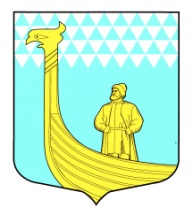 А Д М И Н И С Т Р А Ц И ЯМуниципального образованияВындиноостровское сельское поселениеВолховского муниципального района Ленинградской областиПроект ПОСТАНОВЛЕНИЕ                                                     дер. Вындин ОстровВолховского района, Ленинградской областиот          апреля   2015 года                                                   №        ____Об отмене нормативно-правовых актовВ соответствии с Федеральным законом от 27.07.2010 года №210-ФЗ «Об организации предоставления государственных и муниципальных услуг», в целях приведения  нормативных правовых актов принятых администрацией  муниципального образования Вындиноостровское сельское поселение в соответствие с действующим законодательством     п о с т а н о в л я ю :1.Признать недействующим постановление администрации  муниципального образования Вындиноостровское сельское поселение  от 9 февраля 2012 года № 14 «  Об утверждении Административного регламента предоставления муниципальной услуги   по предоставлению пользователям автомобильных дорог местного значения информации о состоянии автомобильных дорог»;2. Признать недействующим постановление администрации муниципального образования Вындиноостровское сельское поселение от 27 февраля 2012 года № 21 «Об утверждении административного регламента предоставления муниципальной услуги «Вселение граждан в качестве членов семьи нанимателя, а также временных жильцов на муниципальную жилую площадь на территории  муниципального образования Вындиноостровское сельское поселение » ; 3. Признать недействующим постановление администрации муниципального образования Вындиноостровское сельское поселение от 22 июня 2012 года № 61 «Об утверждении Административного регламента по предоставлению  муниципальной услуги  «Оформление обменов жилыми помещениями между нанимателями данных помещений по договорам социального найма» на территории муниципального образования Вындиноостровское сельское поселение»;4. Признать недействующим постановление администрации муниципального образования Вындиноостровское сельское поселение от 17 мая 2011 года №41 «Об  утверждении административного регламента  по предоставлению муниципальной услуги по «Прием документов, а также выдача разрешений о переводе или об отказе в переводе жилого помещения в нежилое или нежилого помещения в жилое» на территории муниципального образования Вындиноостровское сельское поселение»5.Данное постановление  подлежит официальному опубликованию в средствах массовой информации –газете «Волховские Огни» и размещению на официальном сайте муниципального образования.6. Контроль за исполнением данного постановления оставляю за собой.Глава администрации                                              М. ТимофееваАдминистративный регламент по предоставлению  муниципальной услуги  «Оформление обменов жилыми помещениями между нанимателями данных помещений по договорам социального найма» на территории муниципального образования Вындиноостровское сельское поселениеАдминистративный регламент  по предоставлению муниципальной услуги «Предоставление информации об очередности предоставления жилых помещений   на условиях социального найма»    Административный регламент предоставления муниципальной услуги по   вселению граждан в качестве членов семьи нанимателя, а также временных жильцов на муниципальную жилую площадь на территории  муниципального образования Вындиноостровское сельское поселение